Crna Gora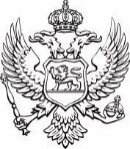 Sekretarijat za zakonodavstvoSpisak javnih funkcionera u Sekretarijatu za zakonodavstvo i njihovih zarada i drugih primanja i naknada u vezi sa vršenjem javne funkcijeIme i prezimezvanjeBruto iznos avgust 2022.Neto iznos avgust 2022.Slavica Bajićsekretarka2.124,83 €1.599,77 €Irena Tišmapomoćnica sekretarke1.596,44 €1.232,52 €Milana Čabarkapa-Macanovićpomoćnica sekretarke1.554,43 €1.203,34  €Dragoljub Nikolićpomoćnik sekretarke1.543,92 €1.196,02 €Nikola Markovićpomoćnik sekretarke1.533,42 €1.188,73 €